ПРАВИТЕЛЬСТВО НОВОСИБИРСКОЙ ОБЛАСТИПОСТАНОВЛЕНИЕот 13 июля 2015 г. N 253-пО СОЦИАЛЬНОЙ ПОДДЕРЖКЕ ОТДЕЛЬНЫХ КАТЕГОРИЙ ОБУЧАЮЩИХСЯОБРАЗОВАТЕЛЬНЫХ ОРГАНИЗАЦИЙ НА ТЕРРИТОРИИНОВОСИБИРСКОЙ ОБЛАСТИВ соответствии с Федеральным законом от 29.12.2012 N 273-ФЗ "Об образовании в Российской Федерации", Законами Новосибирской области от 05.07.2013 N 361-ОЗ "О регулировании отношений в сфере образования в Новосибирской области", от 02.04.2014 N 424-ОЗ "О наделении органов местного самоуправления муниципальных образований Новосибирской области отдельными государственными полномочиями Новосибирской области в сфере социальной поддержки отдельных категорий детей, обучающихся в образовательных организациях" и в целях социальной поддержки обучающихся областных государственных и муниципальных общеобразовательных организаций для детей, нуждающихся в длительном лечении, обучающихся с ограниченными возможностями здоровья в областных государственных и муниципальных дошкольных образовательных, общеобразовательных организациях (далее - дошкольные образовательные, общеобразовательные организации), детей-инвалидов в общеобразовательных организациях, обучающихся с ограниченными возможностями здоровья и детей-инвалидов в государственных профессиональных образовательных организациях Новосибирской области, подведомственных министерству образования Новосибирской области, Правительство Новосибирской области постановляет:(в ред. постановлений Правительства Новосибирской области от 31.01.2018 N 24-п, от 22.06.2021 N 240-п)1. Установить:1) нормы обеспечения бесплатным питанием на одного обучающегося, проживающего в общеобразовательной организации для детей, нуждающихся в длительном лечении, согласно приложению N 1;2) коэффициенты, учитывающие посещаемость обучающихся с ограниченными возможностями здоровья и обучающихся, проживающих в общеобразовательных организациях для детей, нуждающихся в длительном лечении, детей-инвалидов, обучающихся в общеобразовательных организациях, согласно приложению N 2;(в ред. постановления Правительства Новосибирской области от 31.01.2018 N 24-п)3) нормативы расходов на обеспечение бесплатным питанием в месяц на одного обучающегося, проживающего в общеобразовательной организации для детей, нуждающихся в длительном лечении, на обеспечение бесплатным двухразовым питанием в месяц одного обучающегося с ограниченными возможностями здоровья, не проживающего в дошкольной образовательной, общеобразовательной организации, на обеспечение питанием в месяц одного обучающегося с ограниченными возможностями здоровья, проживающего в дошкольной образовательной, общеобразовательной организации, согласно приложению N 3;4) нормативы расходов на обеспечение одеждой, обувью, мягким и жестким инвентарем на год на одного обучающегося с ограниченными возможностями здоровья, проживающего в дошкольной образовательной, общеобразовательной организации, согласно приложению N 4;5) норматив расходов на обеспечение бесплатным двухразовым питанием в день на одного обучающегося с ограниченными возможностями здоровья, ребенка-инвалида в государственной профессиональной образовательной организации Новосибирской области, подведомственной министерству образования Новосибирской области, согласно приложению N 5;(в ред. постановлений Правительства Новосибирской области от 31.01.2018 N 24-п, от 22.06.2021 N 240-п, от 29.08.2022 N 414-п)6) Порядок обеспечения бесплатным питанием обучающихся, проживающих в общеобразовательных организациях для детей, нуждающихся в длительном лечении, обеспечения бесплатным двухразовым питанием обучающихся с ограниченными возможностями здоровья, не проживающих в дошкольных образовательных, общеобразовательных организациях, обеспечения бесплатным двухразовым питанием детей-инвалидов в общеобразовательных организациях, обеспечения питанием, одеждой, обувью, мягким и жестким инвентарем обучающихся с ограниченными возможностями здоровья, проживающих в дошкольных образовательных, общеобразовательных организациях, согласно приложению N 6;(в ред. постановления Правительства Новосибирской области от 31.01.2018 N 24-п)7) Порядок обеспечения бесплатным двухразовым питанием обучающихся с ограниченными возможностями здоровья и детей-инвалидов в государственных профессиональных образовательных организациях Новосибирской области, подведомственных министерству образования Новосибирской области, согласно приложению N 7;(в ред. постановлений Правительства Новосибирской области от 31.01.2018 N 24-п, от 22.06.2021 N 240-п)8) норматив расходов в день на обеспечение бесплатным двухразовым питанием (завтраки и обеды) одного обучающегося общеобразовательной организации - ребенка-инвалида согласно приложению N 8.(пп. 8 введен постановлением Правительства Новосибирской области от 31.01.2018 N 24-п)2. Признать утратившими силу с 01.09.2015 пункты 1 и 2 постановления Правительства Новосибирской области от 10.09.2012 N 411-п "О социальной поддержке обучающихся и воспитанников областных государственных и муниципальных оздоровительных образовательных учреждений санаторного типа и специальных (коррекционных) образовательных учреждений для детей с ограниченными возможностями здоровья".3. Настоящее постановление вступает в силу с 01.09.2015, за исключением подпункта 2 пункта 1 в части коэффициентов, учитывающих посещаемость дошкольных образовательных организаций детьми с ограниченными возможностями здоровья, подпунктов 3 и 4 пункта 1 в части нормативов расходов на обеспечение бесплатным двухразовым питанием одного обучающегося с ограниченными возможностями здоровья, не проживающего в дошкольной образовательной организации, и нормативов расходов на обеспечение питанием, одеждой, обувью, мягким и жестким инвентарем обучающегося с ограниченными возможностями здоровья, проживающего в дошкольной образовательной организации, действие которых распространяется на правоотношения, возникшие с 01.06.2015.4. Контроль за исполнением настоящего постановления возложить на заместителя Губернатора Новосибирской области Нелюбова С.А.(в ред. постановлений Правительства Новосибирской области от 11.10.2016 N 329-п, от 31.01.2018 N 24-п, от 22.06.2021 N 240-п)Губернатор Новосибирской областиВ.Ф.ГОРОДЕЦКИЙПриложение N 1к постановлениюПравительства Новосибирской областиот 13.07.2015 N 253-пНОРМЫОБЕСПЕЧЕНИЯ БЕСПЛАТНЫМ ПИТАНИЕМ НА ОДНОГО ОБУЧАЮЩЕГОСЯ,ПРОЖИВАЮЩЕГО В ОБЩЕОБРАЗОВАТЕЛЬНОЙ ОРГАНИЗАЦИИДЛЯ ДЕТЕЙ, НУЖДАЮЩИХСЯ В ДЛИТЕЛЬНОМ ЛЕЧЕНИИПриложение N 2к постановлениюПравительства Новосибирской областиот 13.07.2015 N 253-пПриложение N 3к постановлениюПравительства Новосибирской областиот 13.07.2015 N 253-пНОРМАТИВЫРАСХОДОВ НА ОБЕСПЕЧЕНИЕ БЕСПЛАТНЫМ ПИТАНИЕМ В МЕСЯЦНА ОДНОГО ОБУЧАЮЩЕГОСЯ, ПРОЖИВАЮЩЕГО В ОБЩЕОБРАЗОВАТЕЛЬНОЙОРГАНИЗАЦИИ ДЛЯ ДЕТЕЙ, НУЖДАЮЩИХСЯ В ДЛИТЕЛЬНОМ ЛЕЧЕНИИ,НА ОБЕСПЕЧЕНИЕ БЕСПЛАТНЫМ ДВУХРАЗОВЫМ ПИТАНИЕМ В МЕСЯЦОДНОГО ОБУЧАЮЩЕГОСЯ С ОГРАНИЧЕННЫМИ ВОЗМОЖНОСТЯМИ ЗДОРОВЬЯ,НЕ ПРОЖИВАЮЩЕГО В ДОШКОЛЬНОЙ ОБРАЗОВАТЕЛЬНОЙ,ОБЩЕОБРАЗОВАТЕЛЬНОЙ ОРГАНИЗАЦИИ, НА ОБЕСПЕЧЕНИЕ ПИТАНИЕМВ МЕСЯЦ ОДНОГО ОБУЧАЮЩЕГОСЯ С ОГРАНИЧЕННЫМИ ВОЗМОЖНОСТЯМИЗДОРОВЬЯ, ПРОЖИВАЮЩЕГО В ДОШКОЛЬНОЙ ОБРАЗОВАТЕЛЬНОЙ,ОБЩЕОБРАЗОВАТЕЛЬНОЙ ОРГАНИЗАЦИИПриложение N 4к постановлениюПравительства Новосибирской областиот 13.07.2015 N 253-пНОРМАТИВЫРАСХОДОВ НА ОБЕСПЕЧЕНИЕ ОДЕЖДОЙ, ОБУВЬЮ, МЯГКИМ И ЖЕСТКИМИНВЕНТАРЕМ НА ГОД НА ОДНОГО ОБУЧАЮЩЕГОСЯ С ОГРАНИЧЕННЫМИВОЗМОЖНОСТЯМИ ЗДОРОВЬЯ, ПРОЖИВАЮЩЕГО В ДОШКОЛЬНОЙОБРАЗОВАТЕЛЬНОЙ, ОБЩЕОБРАЗОВАТЕЛЬНОЙ ОРГАНИЗАЦИИПриложение N 5к постановлениюПравительства Новосибирской областиот 13.07.2015 N 253-пНОРМАТИВРАСХОДОВ НА ОБЕСПЕЧЕНИЕ БЕСПЛАТНЫМ ДВУХРАЗОВЫМПИТАНИЕМ В ДЕНЬ НА ОДНОГО ОБУЧАЮЩЕГОСЯ С ОГРАНИЧЕННЫМИВОЗМОЖНОСТЯМИ ЗДОРОВЬЯ, РЕБЕНКА-ИНВАЛИДА В ГОСУДАРСТВЕННОЙПРОФЕССИОНАЛЬНОЙ ОБРАЗОВАТЕЛЬНОЙ ОРГАНИЗАЦИИ НОВОСИБИРСКОЙОБЛАСТИ, ПОДВЕДОМСТВЕННОЙ МИНИСТЕРСТВУ ОБРАЗОВАНИЯНОВОСИБИРСКОЙ ОБЛАСТИПриложение N 6к постановлениюПравительства Новосибирской областиот 13.07.2015 N 253-пПОРЯДОКОБЕСПЕЧЕНИЯ БЕСПЛАТНЫМ ПИТАНИЕМ ОБУЧАЮЩИХСЯ, ПРОЖИВАЮЩИХВ ОБЩЕОБРАЗОВАТЕЛЬНЫХ ОРГАНИЗАЦИЯХ ДЛЯ ДЕТЕЙ, НУЖДАЮЩИХСЯВ ДЛИТЕЛЬНОМ ЛЕЧЕНИИ, ОБЕСПЕЧЕНИЯ БЕСПЛАТНЫМ ДВУХРАЗОВЫМПИТАНИЕМ ОБУЧАЮЩИХСЯ С ОГРАНИЧЕННЫМИ ВОЗМОЖНОСТЯМИЗДОРОВЬЯ, НЕ ПРОЖИВАЮЩИХ В ДОШКОЛЬНЫХ ОБРАЗОВАТЕЛЬНЫХ,ОБЩЕОБРАЗОВАТЕЛЬНЫХ ОРГАНИЗАЦИЯХ, ОБЕСПЕЧЕНИЯ БЕСПЛАТНЫМДВУХРАЗОВЫМ ПИТАНИЕМ ДЕТЕЙ-ИНВАЛИДОВ В ОБЩЕОБРАЗОВАТЕЛЬНЫХОРГАНИЗАЦИЯХ, ОБЕСПЕЧЕНИЯ ПИТАНИЕМ, ОДЕЖДОЙ, ОБУВЬЮ,МЯГКИМ И ЖЕСТКИМ ИНВЕНТАРЕМ ОБУЧАЮЩИХСЯ С ОГРАНИЧЕННЫМИВОЗМОЖНОСТЯМИ ЗДОРОВЬЯ, ПРОЖИВАЮЩИХ В ДОШКОЛЬНЫХОБРАЗОВАТЕЛЬНЫХ, ОБЩЕОБРАЗОВАТЕЛЬНЫХ ОРГАНИЗАЦИЯХ1. Настоящий Порядок устанавливает правила и условия обеспечения бесплатным питанием обучающихся, проживающих в общеобразовательных организациях для детей, нуждающихся в длительном лечении, обеспечения бесплатным двухразовым питанием обучающихся с ограниченными возможностями здоровья, не проживающих в дошкольных образовательных, общеобразовательных организациях, обеспечения бесплатным двухразовым питанием детей-инвалидов в общеобразовательных организациях, обеспечения питанием, одеждой, обувью, мягким и жестким инвентарем обучающихся с ограниченными возможностями здоровья, проживающих в дошкольных образовательных, общеобразовательных организациях (далее - обучающиеся).(в ред. постановления Правительства Новосибирской области от 31.01.2018 N 24-п)2. Бесплатное питание, бесплатное двухразовое питание (далее - бесплатное питание) обучающемуся предоставляется общеобразовательной организацией для детей, нуждающихся в длительном лечении, дошкольной образовательной организацией, общеобразовательной организацией (далее - образовательная организация) по месту обучения.3. Бесплатное питание предоставляется в заявительном порядке в дни фактического посещения образовательной организации обучающимся.3.1. По заявлению родителей (законных представителей) обучающихся, для которых по заключению медицинской организации организовано обучение на дому, ежемесячно выплачивается компенсация расходов на бесплатное питание (далее - компенсация).Расчет размера компенсации производится образовательными организациями с учетом нормативов расходов на обеспечение бесплатным питанием, установленных Правительством Новосибирской области, а также учебных дней за истекший месяц. Выплата компенсации осуществляется не позднее 10 числа месяца, следующего за расчетным, путем перечисления на банковский счет, указанный родителем (законным представителем) обучающегося.(п. 3.1 введен постановлением Правительства Новосибирской области от 22.06.2021 N 240-п)4. Родители (законные представители) обучающегося подают руководителю образовательной организации заявление об обеспечении ребенка бесплатным питанием и представляют:для обучающихся с ограниченными возможностями здоровья - заключение психолого-медико-педагогической комиссии по результатам комплексного психолого-медико-педагогического обследования ребенка (далее - заключение) в соответствии с приказом Минобрнауки России от 20.09.2013 N 1082 "Об утверждении Положения о психолого-медико-педагогической комиссии";для детей-инвалидов - справку, подтверждающую факт установления инвалидности (далее - справка), выданную федеральным государственным учреждением медико-социальной экспертизы, по форме, утвержденной приказом Министерства здравоохранения и социального развития Российской Федерации от 24.11.2010 N 1031н "О формах справки, подтверждающей факт установления инвалидности, и выписки из акта освидетельствования гражданина, признанного инвалидом, выдаваемых федеральными государственными учреждениями медико-социальной экспертизы, и порядке их составления";для детей, нуждающихся в длительном лечении, - заключение медицинской организации о направлении ребенка в общеобразовательное учреждение.(п. 4 в ред. постановления Правительства Новосибирской области от 31.01.2018 N 24-п)5. Решение о предоставлении бесплатного питания оформляется приказом образовательной организации в течение пяти рабочих дней с момента представления документов.6. Бесплатное питание предоставляется:со дня зачисления ребенка в образовательную организацию для детей, нуждающихся в длительном лечении, или ребенка с ограниченными возможностями здоровья в образовательную организацию на условиях обучения и проживания;с 1 числа месяца, следующего за месяцем представления родителями (законными представителями) обучающегося с ограниченными возможностями здоровья или ребенка-инвалида заявления и заключения или справки, предусмотренных абзацами вторым или третьим пункта 4 настоящего Порядка, в образовательную организацию по месту обучения ребенка.(в ред. постановления Правительства Новосибирской области от 31.01.2018 N 24-п)7. Родители (законные представители) обучающегося обязаны в течение двух недель с момента наступления обстоятельств, влекущих изменение или прекращение прав обучающегося на обеспечение бесплатным питанием, в письменной форме извещать руководителя образовательной организации о наступлении таких обстоятельств.8. При выявлении обстоятельств, влекущих прекращение права на обеспечение бесплатным питанием, питание прекращается с 1 числа месяца, следующего за месяцем наступления таких обстоятельств.9. Обеспечение одеждой, обувью, мягким и жестким инвентарем обучающихся с ограниченными возможностями здоровья, проживающих в образовательных организациях, осуществляется этими образовательными организациями с момента зачисления обучающегося в образовательную организацию.10. Бесплатное питание, одежда, обувь, мягкий и жесткий инвентарь предоставляются за счет средств областного бюджета Новосибирской области, предусмотренных на социальную поддержку отдельных категорий детей, обучающихся в образовательных организациях.11. Обеспечение бесплатным питанием, одеждой, обувью, мягким и жестким инвентарем в государственных образовательных организациях Новосибирской области, подведомственных министерству образования Новосибирской области (далее - министерство), осуществляется за счет субсидий на иные цели, предоставляемых из областного бюджета Новосибирской области этим образовательным организациям в пределах бюджетных ассигнований и лимитов бюджетных обязательств, предусмотренных на социальное обеспечение детей с ограниченными возможностями здоровья, детей-сирот и детей, оставшихся без попечения родителей, лиц из числа детей-сирот и детей, оставшихся без попечения родителей, обучающихся в государственных образовательных организациях, в соответствии с Порядком определения объема и условиями предоставления из областного бюджета Новосибирской области субсидий государственным бюджетным учреждениям Новосибирской области и государственным автономным учреждениям Новосибирской области на иные цели, утвержденным постановлением Правительства Новосибирской области от 14.10.2013 N 435-п "О субсидиях государственным бюджетным учреждениям Новосибирской области и государственным автономным учреждениям Новосибирской области".(в ред. постановления Правительства Новосибирской области от 22.06.2021 N 240-п)12. Государственная образовательная организация Новосибирской области, подведомственная министерству, формирует списки обучающихся и представляет их в министерство до 1 июня текущего года.13. Государственная образовательная организация Новосибирской области, подведомственная министерству, ежемесячно не позднее 10 числа месяца, следующего за отчетным, представляет в министерство отчет о целевом использовании субсидии, предоставленной из областного бюджета Новосибирской области государственным образовательным организациям Новосибирской области на осуществление мер социальной поддержки отдельных категорий обучающихся в образовательных организациях, с приложением сводной ведомости (табеля) по учету питающихся за отчетный месяц.14. Субсидии, полученные и не использованные в текущем финансовом году, подлежат возврату в областной бюджет Новосибирской области и, при наличии потребности в них, используются в соответствии с бюджетным законодательством в очередном финансовом году на те же цели.15. Контроль за целевым использованием средств областного бюджета Новосибирской области на обеспечение бесплатным питанием осуществляется министерством.16. Образовательная организация несет ответственность за нецелевое использование средств областного бюджета Новосибирской области на обеспечение бесплатным питанием обучающихся в соответствии с бюджетным законодательством Российской Федерации.17. Обеспечение бесплатным питанием, одеждой, обувью, мягким и жестким инвентарем в муниципальных образовательных организациях осуществляется за счет субвенций из областного бюджета Новосибирской области местным бюджетам, предоставляемых в соответствии с Порядком предоставления и расходования субвенций из областного бюджета Новосибирской области бюджетам муниципальных образований Новосибирской области на реализацию мероприятий государственной программы Новосибирской области "Развитие образования, создание условий для социализации детей и учащейся молодежи в Новосибирской области на 2015 - 2025 годы" (приложение N 2 к постановлению Правительства Новосибирской области от 31.12.2014 N 576-п "Об утверждении государственной программы Новосибирской области "Развитие образования, создание условий для социализации детей и учащейся молодежи в Новосибирской области на 2015 - 2025 годы").(в ред. постановления Правительства Новосибирской области от 31.01.2018 N 24-п)Приложение N 7к постановлениюПравительства Новосибирской областиот 13.07.2015 N 253-пПОРЯДОКОБЕСПЕЧЕНИЯ БЕСПЛАТНЫМ ДВУХРАЗОВЫМ ПИТАНИЕМ ОБУЧАЮЩИХСЯС ОГРАНИЧЕННЫМИ ВОЗМОЖНОСТЯМИ ЗДОРОВЬЯ И ДЕТЕЙ-ИНВАЛИДОВВ ГОСУДАРСТВЕННЫХ ПРОФЕССИОНАЛЬНЫХ ОБРАЗОВАТЕЛЬНЫХОРГАНИЗАЦИЯХ НОВОСИБИРСКОЙ ОБЛАСТИ, ПОДВЕДОМСТВЕННЫХМИНИСТЕРСТВУ ОБРАЗОВАНИЯ НОВОСИБИРСКОЙ ОБЛАСТИ1. Настоящий Порядок устанавливает правила обеспечения бесплатным двухразовым питанием обучающихся с ограниченными возможностями здоровья и детей-инвалидов (далее - обучающиеся) в государственных профессиональных образовательных организациях Новосибирской области, подведомственных министерству образования Новосибирской области (далее - образовательная организация), за счет средств областного бюджета Новосибирской области.(в ред. постановлений Правительства Новосибирской области от 31.01.2018 N 24-п, от 22.06.2021 N 240-п)2. Бесплатное двухразовое питание (далее - бесплатное питание) предоставляется образовательной организацией обучающимся по очной форме обучения по месту обучения в заявительном порядке.3. Обучающиеся, родители (законные представители) несовершеннолетних обучающихся подают руководителю образовательной организации заявление об обеспечении бесплатным питанием и представляют:для обучающихся с ограниченными возможностями здоровья - заключение психолого-медико-педагогической комиссии по результатам комплексного психолого-медико-педагогического обследования ребенка в соответствии с приказом Минобрнауки России от 20.09.2013 N 1082 "Об утверждении Положения о психолого-медико-педагогической комиссии";для детей-инвалидов - справку, подтверждающую факт установления инвалидности, выданную федеральным государственным учреждением медико-социальной экспертизы, по форме, утвержденной приказом Министерства здравоохранения и социального развития Российской Федерации от 24.11.2010 N 1031н "О формах справки, подтверждающей факт установления инвалидности, и выписки из акта освидетельствования гражданина, признанного инвалидом, выдаваемых федеральными государственными учреждениями медико-социальной экспертизы, и порядке их составления".(п. 3 в ред. постановления Правительства Новосибирской области от 31.01.2018 N 24-п)4. Решение о предоставлении бесплатного питания оформляется приказом образовательной организации.5. Бесплатное питание предоставляется с 1 числа месяца, следующего за месяцем представления обучающимися, родителями (законными представителями) несовершеннолетних обучающихся документов, предусмотренных пунктом 3 настоящего Порядка.6. Обучающиеся, родители (законные представители) несовершеннолетних обучающихся обязаны в течение двух недель с момента наступления обстоятельств, влекущих изменение или прекращение прав обучающихся на обеспечение бесплатным питанием, в письменной форме извещать руководителя образовательной организации о наступлении таких обстоятельств.7. В случае изменения или прекращения права на обеспечение бесплатным питанием питание прекращается с 1 числа месяца, следующего за месяцем наступления таких обстоятельств.8. Питание предоставляется в дни фактического посещения обучающимися образовательной организации.Обучающимся образовательных организаций на период прохождения учебной и производственной практики в организациях вне места обучения предоставляется денежная выплата на питание.Денежная выплата взамен бесплатного питания производится на основании письменного заявления обучающегося, родителей (законных представителей) несовершеннолетнего обучающегося и приказа образовательной организации о прохождении учебной или производственной практики. Денежная выплата на период прохождения практики предоставляется обучающемуся образовательной организацией перед началом практики.9. Обеспечение бесплатным питанием осуществляется за счет субсидий на иные цели, предоставляемых из областного бюджета Новосибирской области образовательным организациям в пределах бюджетных ассигнований и лимитов бюджетных обязательств, предусмотренных министерству образования Новосибирской области (далее - министерство), на социальное обеспечение детей с ограниченными возможностями здоровья, детей-сирот и детей, оставшихся без попечения родителей, лиц из числа детей-сирот и детей, оставшихся без попечения родителей, обучающихся в государственных образовательных организациях, в соответствии с Порядком определения объема и условиями предоставления из областного бюджета Новосибирской области субсидий государственным бюджетным учреждениям Новосибирской области и государственным автономным учреждениям Новосибирской области на иные цели, утвержденным постановлением Правительства Новосибирской области от 14.10.2013 N 435-п "О субсидиях государственным бюджетным учреждениям Новосибирской области и государственным автономным учреждениям Новосибирской области".(в ред. постановления Правительства Новосибирской области от 22.06.2021 N 240-п)10. В случае если государственная профессиональная образовательная организация Новосибирской области, подведомственная министерству, создана в форме автономной образовательной организации (далее - автономная образовательная организация), для нее действует следующий порядок.Если расходы автономной образовательной организации, источником финансового обеспечения которых должна являться целевая субсидия, осуществлены до поступления данной субсидии на отдельный лицевой счет этой организации, то такая организация вправе осуществить возмещение указанных расходов за счет целевой субсидии при соблюдении следующих условий. Указанные расходы осуществлены за счет средств автономной образовательной организации, полученных от приносящей доход деятельности, со счетов, открытых ей в кредитных организациях, или с лицевого счета этой организации, открытого в министерстве финансов и налоговой политики Новосибирской области. Лицевой счет может быть открыт для учета операций со средствами, получаемыми в виде субсидий из областного бюджета Новосибирской области на возмещение нормативных затрат, связанных с оказанием автономной образовательной организацией в соответствии с государственным заданием государственных услуг (выполнением работ), и со средствами, полученными этой организацией сверх установленного государственного задания, а также в случаях, определенных законами, в пределах государственного задания, за выполнение работ (оказание услуг), относящихся к основным видам деятельности автономной образовательной организации, предусмотренных в ее учредительных документах.Возмещение производится в соответствии с положениями части 3.7 статьи 2 Федерального закона от 03.11.2006 N 174-ФЗ "Об автономных учреждениях" с учетом особенностей, установленных приказом министерства финансов и налоговой политики Новосибирской области от 01.10.2021 N 79-НПА "Об утверждении порядка открытия и ведения лицевых счетов государственных бюджетных (автономных) учреждений Новосибирской области министерством финансов и налоговой политики Новосибирской области".(в ред. постановления Правительства Новосибирской области от 22.03.2022 N 111-п)11. Отчет о целевом использовании субсидии, предоставленной из областного бюджета Новосибирской области образовательным организациям на осуществление мер социальной поддержки отдельных категорий обучающихся в образовательных организациях, с приложением сводной ведомости (табеля) по учету питающихся за отчетный месяц представляется образовательной организацией в министерство ежемесячно не позднее 10 числа месяца, следующего за отчетным.12. Субсидии, полученные и не использованные в текущем финансовом году, подлежат возврату в областной бюджет Новосибирской области и, при наличии потребности в них, используются в соответствии с бюджетным законодательством в очередном финансовом году на те же цели.13. Контроль за целевым использованием средств областного бюджета Новосибирской области на обеспечение бесплатным питанием осуществляется министерством.14. Образовательная организация несет ответственность за нецелевое использование средств областного бюджета Новосибирской области на обеспечение бесплатным питанием обучающихся в соответствии с бюджетным законодательством Российской Федерации.Приложение N 8к постановлениюПравительства Новосибирской областиот 13.07.2015 N 253-пНОРМАТИВРАСХОДОВ В ДЕНЬ НА ОБЕСПЕЧЕНИЕ БЕСПЛАТНЫМ ДВУХРАЗОВЫМПИТАНИЕМ (ЗАВТРАКИ И ОБЕДЫ) ОДНОГО ОБУЧАЮЩЕГОСЯОБЩЕОБРАЗОВАТЕЛЬНОЙ ОРГАНИЗАЦИИ - РЕБЕНКА-ИНВАЛИДА--------------------------------<*> В том числе 66,5 рубля в день за счет средств на обеспечение горячим бесплатным питанием обучающихся по образовательным программам начального общего образования в государственных и муниципальных образовательных организациях (за исключением обучающихся, обучение которых организовано на дому).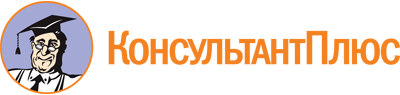 Постановление Правительства Новосибирской области от 13.07.2015 N 253-п
(ред. от 29.08.2022)
"О социальной поддержке отдельных категорий обучающихся образовательных организаций на территории Новосибирской области"Документ предоставлен КонсультантПлюс

www.consultant.ru

Дата сохранения: 27.09.2022
 Список изменяющих документов(в ред. постановлений Правительства Новосибирской областиот 11.10.2016 N 329-п, от 31.01.2018 N 24-п, от 29.09.2020 N 417-п,от 22.06.2021 N 240-п, от 22.03.2022 N 111-п, от 29.08.2022 N 414-п)Список изменяющих документов(в ред. постановления Правительства Новосибирской областиот 29.08.2022 N 414-п)Наименование продуктов питанияНорма на одного обучающегося в день (гр., мл, шт.)Норма на одного обучающегося в день (гр., мл, шт.)Наименование продуктов питанияот 7 до 11 лет включительноот 12 лет и старшеХлеб ржаной80120Хлеб пшеничный150200Мука пшеничная1520Крупы, бобовые4550Макаронные изделия1520Картофель187187Овощи (свежие, мороженые, консервированные), включая соленые и квашеные (не более 10% от общего количества овощей), в том числе томат-пюре, зелень, г280320Фрукты свежие185185Сухофрукты1520Соки плодоовощные, напитки витаминизированные, в том числе инстантные200200Мясо 1-й категории7078Субпродукты (печень, язык, сердце)3040Птица (цыплята-бройлеры потрошеные - 1 кат.)3553Рыба (филе), в том числе филе слабо- или малосоленое5877Молоко300350Кисломолочная пищевая продукция150180Творог (5 - 9% м.д.ж.)5060Сыр1015Сметана1010Масло сливочное3035Масло растительное1518Яйцо (штук)11Сахар (в том числе для приготовления блюд и напитков, в случае использования пищевой продукции промышленного выпуска, содержащих сахар, выдача сахара должна быть уменьшена в зависимости от его содержания в используемой готовой пищевой продукции)3035Кондитерские изделия1015Чай12Какао-порошок11,2Кофейный напиток22Дрожжи хлебопекарные0,20,3Крахмал34Соль пищевая поваренная йодированная35Специи22Список изменяющих документов(в ред. постановлений Правительства Новосибирской областиот 31.01.2018 N 24-п, от 29.08.2022 N 414-п)Наименование муниципального образованияКоэффициенты, учитывающие посещаемость:Коэффициенты, учитывающие посещаемость:Коэффициенты, учитывающие посещаемость:Коэффициенты, учитывающие посещаемость:Коэффициенты, учитывающие посещаемость:Наименование муниципального образованияобучающихся, проживающих в общеобразовательных организациях для детей, нуждающихся в длительном леченииобучающихся с ограниченными возможностями здоровьяобучающихся с ограниченными возможностями здоровьяобучающихся с ограниченными возможностями здоровьядетей-инвалидов, обучающихся в общеобразовательных организацияхНаименование муниципального образованияобучающихся, проживающих в общеобразовательных организациях для детей, нуждающихся в длительном лечениив возрасте до 7 лет, не проживающих в дошкольных образовательных, общеобразовательных организацияхв возрасте от 7 лет и старше, не проживающих в дошкольных образовательных, общеобразовательных организацияхпроживающих в дошкольных образовательных, общеобразовательных организацияхдетей-инвалидов, обучающихся в общеобразовательных организацияхБаганский район0,90,91,0Барабинский район0,90,91,0Болотнинский район0,90,91,01,0Венгеровский район0,90,91,01,0Доволенский район0,90,91,0Здвинский район0,90,91,0Искитимский район0,90,91,01,0Карасукский район0,90,91,0Каргатский район0,90,91,0Колыванский район0,90,941,01,0Коченевский район0,90,91,0Кочковский район0,90,91,0Краснозерский район0,90,91,01,0Куйбышевский район0,90,91,01,0Купинский район0,90,91,01,0Кыштовский район0,90,91,0Маслянинский район0,90,91,0Мошковский район0,90,911,01,0Новосибирский район0,90,91,0Ордынский район1,00,90,911,01,0Северный район0,90,91,0Сузунский район0,90,90,81,0Татарский район0,90,91,0Тогучинский район0,90,91,0Убинский район0,90,91,0Усть-Таркский район0,90,91,01,0Чановский район0,90,91,0Черепановский район0,90,840,71,0Чистоозерный район0,90,91,0Чулымский район0,90,91,0г. Бердск0,90,91,0г. Искитим0,90,860,71,0р.п. Кольцово0,90,91,0г. Обь0,90,91,0г. Новосибирск0,80,90,770,71,0Список изменяющих документов(в ред. постановления Правительства Новосибирской областиот 29.08.2022 N 414-п)N п/пВиды учрежденийНормативы расходов на:Нормативы расходов на:Нормативы расходов на:Нормативы расходов на:Нормативы расходов на:Нормативы расходов на:Нормативы расходов на:Нормативы расходов на:N п/пВиды учрежденийбесплатное двухразовое питание обучающегося, не проживающего в образовательной организации (рублей в месяц)бесплатное двухразовое питание обучающегося, не проживающего в образовательной организации (рублей в месяц)бесплатное двухразовое питание обучающегося, не проживающего в образовательной организации (рублей в месяц)бесплатное двухразовое питание обучающегося, не проживающего в образовательной организации (рублей в месяц)бесплатное питание обучающегося, проживающего в образовательной организации (рублей в месяц)бесплатное питание обучающегося, проживающего в образовательной организации (рублей в месяц)бесплатное питание обучающегося, проживающего в образовательной организации (рублей в месяц)бесплатное питание обучающегося, проживающего в образовательной организации (рублей в месяц)N п/пВиды учрежденийдо 3 летот 3 до 7 летот 7 до 11 лет включительноот 12 лет и старшедо 3 летот 3 до 7 летот 7 до 11 лет включительноот 12 лет и старше1Общеобразовательные организации для детей, нуждающихся в длительном лечении10 395,0012 240,001.1в том числе за счет средств на обеспечение горячим бесплатным питанием обучающихся по образовательным программам начального общего образования в государственных и муниципальных образовательных организациях1995,001995,002Дошкольные образовательные и общеобразовательные организации для обучающихся 5 - 11 классов:2.1не проживающих в этих организациях, при пятидневной учебной неделе2 112,002 992,003 410,003 872,002.2не проживающих в этих организациях, при шестидневной учебной неделе4 030,004 576,002.3проживающих в этих организациях, при семидневной рабочей неделе образовательной организации5 250,007 410,008 430,009 600,002.4проживающих в этих организациях, при пятидневной рабочей неделе образовательной организации3 850,005 434,003Для обучающихся по образовательным программам начального общего образования 1 - 4 классов:3.1не проживающих в общеобразовательных организациях, при пятидневной учебной неделе2 992,003 410,003 872,003.1.1в том числе за счет средств на обеспечение горячим бесплатным питанием обучающихся по образовательным программам начального общего образования в государственных и муниципальных образовательных организациях (за исключением обучающихся, обучение которых организовано на дому)1463,001463,001463,003.2не проживающих в общеобразовательных организациях, при шестидневной учебной неделе4 030,004 576,003.2.1в том числе за счет средств на обеспечение горячим бесплатным питанием обучающихся по образовательным программам начального общего образования в государственных и муниципальных образовательных организациях (за исключением обучающихся, обучение которых организовано на дому)1729,001729,003.3проживающих в общеобразовательных организациях, при семидневной рабочей неделе образовательной организации7 410,008 430,009 600,003.3.1в том числе за счет средств на обеспечение горячим бесплатным питанием обучающихся по образовательным программам начального общего образования в государственных и муниципальных образовательных организациях (за исключением обучающихся, обучение которых организовано на дому)1 995,001 995,001 995,003.4проживающих в общеобразовательных организациях, при пятидневной рабочей неделе образовательной организации5 434,003.4.1в том числе за счет средств на обеспечение горячим бесплатным питанием обучающихся по образовательным программам начального общего образования в государственных и муниципальных образовательных организациях (за исключением обучающихся, обучение которых организовано на дому)1 463,00Виды учрежденийНормативы расходов на обеспечение одеждой, обувью, мягким и жестким инвентарем (рублей на год)Дошкольные образовательные, общеобразовательные организации12 986,79Список изменяющих документов(в ред. постановления Правительства Новосибирской областиот 29.08.2022 N 414-п)Виды учрежденийНормативы расходов на бесплатное двухразовое питание (рублей в день)Государственные профессиональные образовательные организации Новосибирской области, подведомственные министерству образования Новосибирской области176,0Список изменяющих документов(в ред. постановлений Правительства Новосибирской областиот 11.10.2016 N 329-п, от 31.01.2018 N 24-п, от 22.06.2021 N 240-п)Список изменяющих документов(в ред. постановлений Правительства Новосибирской областиот 31.01.2018 N 24-п, от 22.06.2021 N 240-п, от 22.03.2022 N 111-п)Список изменяющих документов(в ред. постановления Правительства Новосибирской областиот 29.08.2022 N 414-п)N п/пКатегории обучающихся в общеобразовательных организацияхНорматив расходов в день на обеспечение бесплатным двухразовым питанием (завтраки и обеды) одного обучающегося общеобразовательной организации - ребенка-инвалида (рублей в день)Норматив расходов в день на обеспечение бесплатным двухразовым питанием (завтраки и обеды) одного обучающегося общеобразовательной организации - ребенка-инвалида (рублей в день)N п/пКатегории обучающихся в общеобразовательных организацияхот 7 до 11 лет включительноот 12 лет и старше1.1Обучающиеся 1 - 4 классов155,0 <*>176,0 <*>1.2Обучающиеся 5 - 11 классов155,0176,0